УКРАЇНАКОМУНАЛЬНЕ  НЕКОМЕРЦІЙНЕ  ПІДПРИЄМСТВО«ЦЕНТР ПЕРВИННОЇ МЕДИКО-САНІТАРНОЇ ДОПОМОГИ №2»СОЛОМ’ЯНСЬКОГО РАЙОНУ М. КИЄВАknpcpmsd2solom@ukr.net  вул. Солом’янська, 17; 03110; м. Київ - 110;  тел/факс: 249-78-58; код ЄДРПОУ 38960481від 18.03.2019 №462  на №______від ____						Громадянці								          Ю.ГОРИДЬКО     Шановна Юліє!В КНП «ЦПМСД №2» Солом’янського р-ну м. Києва розглянуто лист Департаменту охорони здоров’я  від 13.03.2019р. № 061-2763/09, щодо надання інформації на запит гр. Горидько Ю. про вакантні посади лікарів-інтернів для працевлаштування випускників 2019 р.Повідомляємо Вам, що в КНП «ЦПМСД №2» Солом’янського р-ну м. Києва станом на 01.03.2019 року вакантних посад лікарів-інтернів немає, а посади лікаря-отоларинголога, лікаря- ендокринолога, лікаря-офтальмолога не передбачені штатним розписом.З повагою,Директор							Валентина ШПИЛЬОВА Світлана Дружин  249 78 50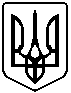 